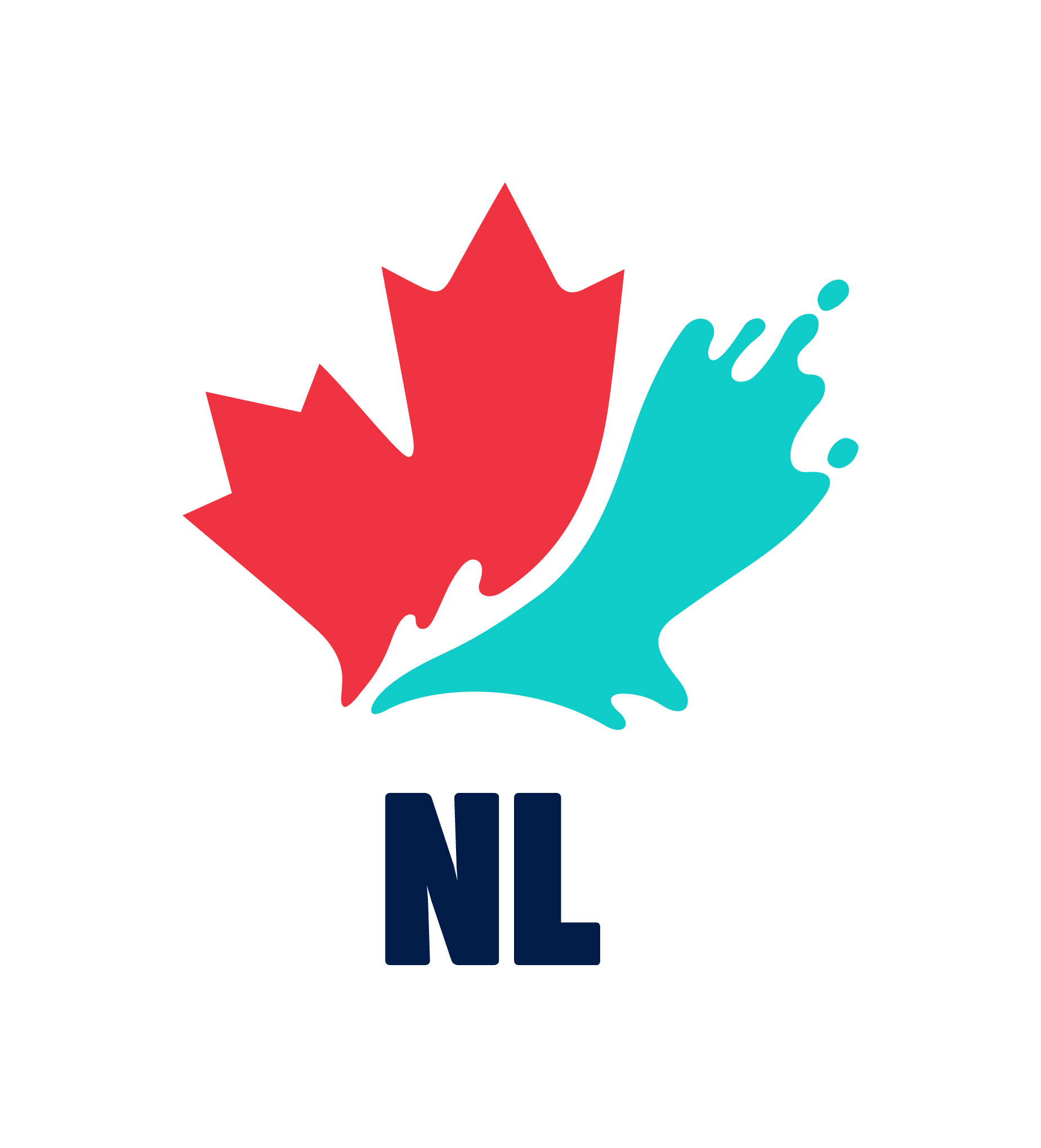 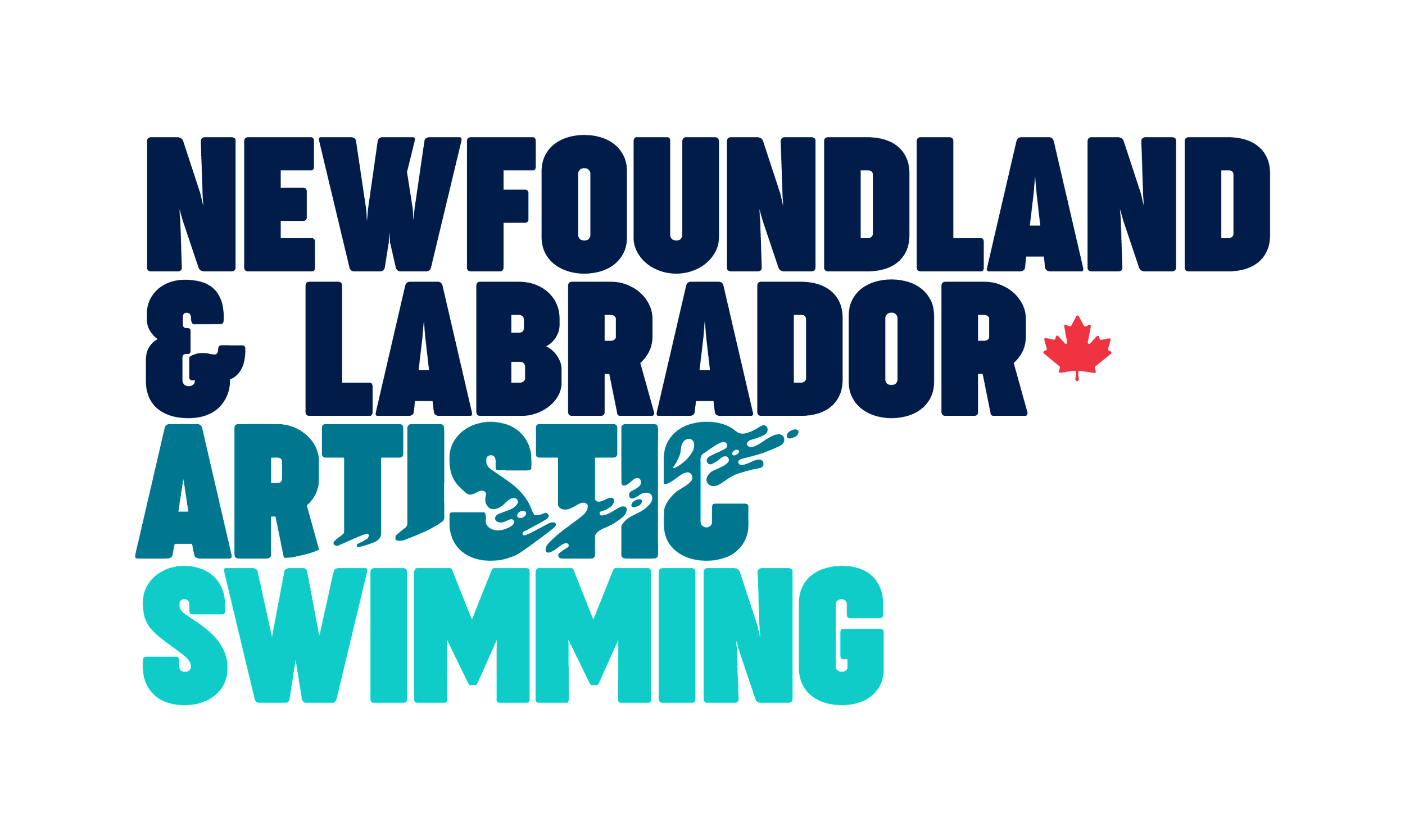 Atlantics Regional CompetitionAtlantics Regional CompetitionAtlantics Regional CompetitionAtlantics Regional CompetitionMay 19 - 21, 2023May 19 - 21, 2023May 19 - 21, 2023May 19 - 21, 2023Final ScheduleFinal ScheduleFinal ScheduleFinal ScheduleDateTime#Event12:00 PMDeck open12:45 - 4:00SpacingFriday May 1912:45 - 1:12CBS SilhouettesFriday May 191:14 - 2:03Summit Artistic SwimmingFriday May 191:14 - 2:03Sea StarsFriday May 192:05 - 2:26Artistic Swimming FrederictonFriday May 192:28 - 2:48Surf City Artistic SwimmingFriday May 192:28 - 2:48Riptide Artistic Swimming ClubFriday May 192:48 - 2:55BREAKFriday May 192:55 - 3:26Aquasouls Artistic SwimmingFriday May 193:28 - 4:00Atlantis Artistic SwimmingFriday May 193:28 - 4:00Charlottetown NaiadsFriday May 194:10 - 4:30COACH MEETING (ON DECK)Friday May 194:45 - 4:5013-15/16-20 Lap Warm-upFriday May 194:50 - 5:2013-15/16-20 Figure Warmup (Split Deep/Shallow)Friday May 194:50 - 5:05Group 1 Deep EndFriday May 19CBS SilhouettesFriday May 19Aquasouls Artistic SwimmingFriday May 19Artistic Swimming FrederictonFriday May 19Sea StarsFriday May 19Riptide Artistic Swimming ClubFriday May 195:05 - 5:20Group 2 Deep EndFriday May 19Summit Artistic SwimmingFriday May 19Atlantis Artistic SwimmingFriday May 19Surf City Artistic SwimmingFriday May 19Charlottetown NaiadsFriday May 195:25 - 8:5551/1913-15/16-20 Figure Competition (2 panels)7:30 AMDeck Open7:55 - 8:0011-12/13+ Novice Lap Warm-up8:00 - 8:2011-12/13+ Novice Figure Warm-up8:25 - 10:3533/511-12/13+ Novice Figures (2 panels)10:35 - 10:4010U/11-12 Novice Lap Warm-up10:40 - 11:0010U/11-12 Novice Figure Warm-up11:05 - 12:0514/610U/11-12 Novice Firgure Competition (2 panels)12:05 - 12:45LUNCH BREAK12:50 - 1:20OPENING CEREMONIESSatu1:35 - 1:5510U/11-12 Duet Warm-upSatu2:00 - 2:05110U Duet CompetitionSatu2:05 - 2:40611-12 Duet CompetitionSatu2:45 - 3:0513-15/16-20 Duet Warm-upSatu3:10 - 3:551013-15 Duet CompetitionSatu3:55 - 4:25616-20 Duet CompetitionSatu4:35 - 5:00AWARDS7:30 AMDeck OpenSunday May 218:00 - 8:2011-12/13+ Novice/16-20 Solo Warm-upSunday May 218:25 - 8:50611-12 Solo CompetitionSunday May 218:50 - 8:55113+ Novice Solo CompetitionSunday May 218:55 - 9:15516-20 Solo CompetitionSunday May 219:20 - 9:4013-15 Solo Warm-upSunday May 219:45 - 10:401213-15 Solo CompetitionSunday May 2110:40 - 11:00BREAKSunday May 2111:00 - 11:2010U/11-12 Novice Team Warm-upSunday May 2111:20 - 11:4011-12/13+ Novice Team Warm-upSunday May 2111:45 - 12:05310U Team/Trio CompetitionSunday May 2112:05-12:10111-12 Novice CompetitionSunday May 2112:10 - 12:15113+ Novice Team CompetitionSunday May 2112:15 - 12:45511-12 Team CompetitionSunday May 2112:50- 1:1013-15/16-20 Warm-up 1Sunday May 211:10 - 1:3013-15/16-20 Warm-up 2Sunday May 211:35 - 2:35913-15 Team CompetitionSunday May 212:35 - 2:50216-20 Team CompetitionSunday May 213:00 - 3:30AWARDS